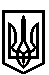 ТРОСТЯНЕЦЬКА СІЛЬСЬКА РАДАСТРИЙСЬКОГО РАЙОНУ ЛЬВІВСЬКОЇ ОБЛАСТІХІV сесія VІІІ скликанняР І Ш Е Н Н Я 06 липня 2021 року                                с. Тростянець			                      ПРОЄКТПро надання дозволу ТзОВ «Інтермет Україна» на розроблення технічної документації із землеустрою щодо встановлення меж земельної ділянки для  обслуговування нежитлової будівлі в с. Суха Долина              Розглянувши клопотання ТзОВ «Інтермет Україна» про надання дозволу на розроблення технічної документації із землеустрою щодо встановлення меж земельної ділянки для обслуговування нежитлової будівлі в селі Суха Долина,  враховуючи висновок постійної комісії сільської ради з питань земельних відносин, будівництва, архітектури, просторового планування, природних ресурсів та екології, відповідно до статей 12, 122, 124 Земельного Кодексу України,  пункту 34 частини першої статті 26 Закону України «Про місцеве самоврядування в Україні»,  сільська радав и р і ш и л а:   1. Надати дозвіл ТзОВ «Інтермет Україна» на розроблення технічної документації щодо встановлення меж земельної ділянки для обслуговування нежитлової будівлі орієнтовною площею 0,90 га за межами населеного пункту с. Суха Долина,                                   вулиця Глинка, 37 з метою передачі її в оренду.               2. Контроль за виконанням рішення покласти на постійну комісію з питань земельних відносин, будівництва, архітектури, просторового планування, природних ресурсів та екології  (голова комісії І. Соснило).Сільський голова                                                          		             Михайло ЦИХУЛЯК